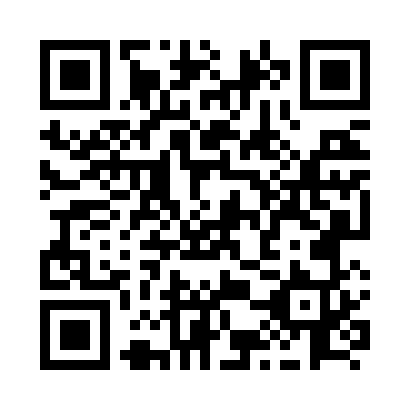 Prayer times for Val-Melanson, New Brunswick, CanadaWed 1 May 2024 - Fri 31 May 2024High Latitude Method: Angle Based RulePrayer Calculation Method: Islamic Society of North AmericaAsar Calculation Method: HanafiPrayer times provided by https://www.salahtimes.comDateDayFajrSunriseDhuhrAsrMaghribIsha1Wed4:266:081:246:288:4110:242Thu4:236:071:246:298:4210:263Fri4:216:051:246:298:4410:284Sat4:196:041:246:308:4510:305Sun4:166:021:246:318:4610:326Mon4:146:001:246:328:4810:347Tue4:125:591:246:338:4910:378Wed4:105:571:246:348:5010:399Thu4:085:561:246:348:5210:4110Fri4:055:551:246:358:5310:4311Sat4:035:531:246:368:5410:4512Sun4:015:521:246:378:5610:4713Mon3:595:511:236:378:5710:4914Tue3:575:491:246:388:5810:5115Wed3:555:481:246:399:0010:5316Thu3:535:471:246:409:0110:5617Fri3:515:461:246:419:0210:5818Sat3:495:441:246:419:0311:0019Sun3:475:431:246:429:0511:0220Mon3:455:421:246:439:0611:0421Tue3:435:411:246:439:0711:0622Wed3:415:401:246:449:0811:0823Thu3:395:391:246:459:0911:1024Fri3:375:381:246:459:1111:1225Sat3:355:371:246:469:1211:1426Sun3:345:361:246:479:1311:1627Mon3:325:351:246:479:1411:1828Tue3:305:351:256:489:1511:2029Wed3:295:341:256:499:1611:2030Thu3:295:331:256:499:1711:2131Fri3:295:331:256:509:1811:21